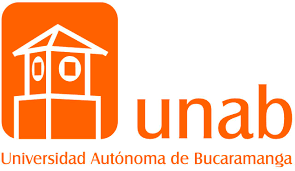 UNIVERSIDAD AUTÓNOMA DE BUCARAMANGAFACULTAD DE SALUDPRACTICA ELECTIVA DE PROFUNDIZACIÓNCENTRO DE SALUD CAMPO HERMOSOPLANEACIÓN DE ACTIVIDADESUNIVERSIDAD AUTÓNOMA DE BUCARAMANGAFACULTAD DE SALUDPRACTICA ELECTIVA DE PROFUNDIZACIÓNCENTRO DE SALUD CAMPO HERMOSOPLANEACIÓN DE ACTIVIDADESTEMACurso de Preparación para la Maternidad y PaternidadSesión 2: Signos de alarma (Signos de alarma en la gestación, Signos de depresión posparto)Higiene postural (Ejercicios de respiración, ejercicios de fortalecimiento del suelo pélvico, ejercicios de respiración y actividades de pujo)Micronutrientes durante el embarazo/pruebas diagnósticas y prevención de enfermedades Asesoría pre y post prueba VIHImportancia de las pruebas diagnósticas del Recién Nacido serología, TSH, hemoclasificaciónVacunas y salud bucal de las maternasPrevención de ITSTIEMPO2 horas HORA DE INICIO8:00 AMHORA DE FINALIZACIÓN10:00 AMPOBLACIÓN OBJETOMaternas del Centro de Salud Campo Hermoso - Primer Trimestre, segundo trimestre y tercer trimestreOBJETIVO GENERALExponer a las maternas del centro de salud campo hermoso los signos de alarma durante la gestación, signos de depresión posparto, hábitos de higiene postural, importancia de la toma de micronutrientes, pruebas diagnósticas tanto para la madre como para el recién nacido, asesoría en VIH durante los tres trimestres, vacunación materna e higiene bucal y prevención de ITS por medio de actividades teórico prácticas para el mantenimiento de la salud durante la gestación y posterior al nacimientoOBJETIVOS ESPECÍFICOSExponer por medio de una infografía los signos de alarma durante la gestación y enfatizar en la importancia de acudir al servicio de urgencias inmediatamente Explicar los signos de depresión posparto que puede presentar la materna y las acciones que debe seguir si detecta estos signos Estructurar una rutina de ejercicios para fortalecimiento del suelo pélvico, ejercicios para higiene postural en el primer, segundo y tercer trimestre, actividades de pujo (en colchoneta) y orientaciones sobre técnicas de respiración durante las contraccionesEducar acerca de la importancia de la toma de micronutrientes, pruebas diagnósticas tanto para la madre como para el recién nacido, asesoría en VIH durante los tres trimestres, vacunación materna e higiene bucal y prevención de ITSACTIVIDADES A REALIZARSe enviará material dinámico a las maternas previo a la realización del taller para que tengan la oportunidad de conocer acerca de los temas Infografía de signos de alarma durante la gestaciónInfografía de signos de depresión pospartoVideo de higiene postural por trimestreSe realizará un prestestSe hablara de los signos de alarma y depresión posparto por medio de 2 infografías y dos videosSignos de alarma:  https://youtu.be/AHaY4wjuHuc  5 signos principalesDepresión posparto: https://youtu.be/OaMSHW6GbBY ConsejosSe mostrará un video con los ejercicios que aplican para cada trimestre de embarazo: https://youtu.be/U1OA_yMDah0 a partir del minuto 8:02Se proyectará un video relacionado con ejercicios para fortalecimiento del suelo pélvico y las maternas por medio de colchonetas realizaran cada ejercicio: https://youtu.be/0Cx42OaavO8 a partir del minuto 1:54Se instruirá a las maternas para realizar actividades de pujo adecuadasSe pondrá de fondo una melodía para instruir a las maternas acerca de cómo respirar durante cada contracción: La dinámica es que cierren los ojos y escuchen una voz que las guie hacia el momento del parto y las oriente en cómo llevar una respiración tranquila y que oxigene su cuerpo y el de su bebé: https://youtu.be/HoG7I7f8xMc Se explicara por medio de infografías y una presentación la importancia de la toma de micronutrientes, pruebas diagnósticas tanto para la madre como para el recién nacido, asesoría en VIH durante los tres trimestres, vacunación materna e higiene bucal y prevención de ITS (El uso del material es libre, pueden imprimirlo o proyectarlo. Lo importante es que se comunique a las maternas de una forma breve y sencilla) Se realizará un postest Se tomará la asistencia al taller por medio de listas de firma, carné propio del curso y Excel de asistencia MATERIALES O RECURSOS DIDÁCTICOSInfografía de signos de alarma durante la gestaciónInfografía de signos de depresión pospartoVideo beamColchonetasCuadro comparativo de micronutrientes durante el embarazoInfografía de Pruebas diagnósticas y asesoría pre y post prueba VIHPresentación en power point de prevención de enfermedades Infografía de la importancia de las pruebas diagnósticas del Recién Nacido serología, TSH, hemoclasificaciónCuadro comparativo de vacunas y salud bucal de las maternasEVALUACIÓNPretest y postest (temas en general)REFERENCIAS BIBLIOGRÁFICASMinisterio De Sanidad, Servicios Sociales E Igualdad. Guía De Práctica Clínica De
Atención En El Embarazo Y
Puerperio. 2014:65-329.Unicef. Embarazo. 2014:16.Ministerio De Salud. Lineamiento Técnico Y Operativo De La Ruta Integral De Atención En Salud Materno Perinatal. 2017.Se mostrará un video con los ejercicios que aplican para cada trimestre de embarazo: https://youtu.be/U1OA_yMDah0 a partir del minuto 8:02Se proyectará un video relacionado con ejercicios para fortalecimiento del suelo pélvico y las maternas por medio de colchonetas realizaran cada ejercicio: https://youtu.be/0Cx42OaavO8 a partir del minuto 1:54Se pondrá de fondo una melodía para instruir a las maternas acerca de cómo respirar durante cada contracción: https://youtu.be/HoG7I7f8xMc Registered Nurses’ Association of Ontario. Intervenciones para la depresión posparto. 2005 Abril,:36-40.